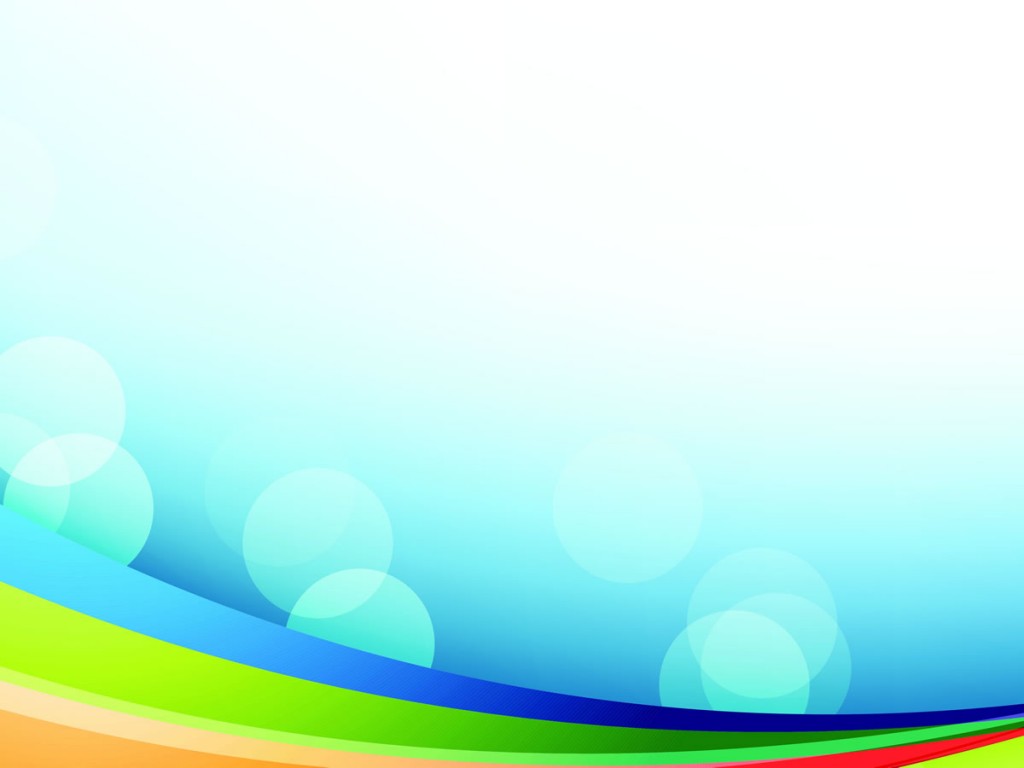 POZVÁNKAPozývam všetkých občanovna ustanovujúce zasadnutie obecného zastupiteľstva14.11.2022 o 18,00 hod. v kultúrnom dome v Malom Cetíne.										Leonidas Charizopulos POZVÁNKAPozývame Vás na ustanovujúce zasadnutie obecného zastupiteľstva, ktoré sa bude konať v pondelok 14.11.2022 o 18,00 hod.v kultúrnom dome v Malom Cetíne Program:Otvorenie zasadnutiaVýsledky volieb do orgánov samosprávy obce Malý Cetín Zloženie sľubu novozvoleného starostu obce a odovzdanie insígnií Zloženie sľubu novozvolených poslancov obecného zastupiteľstva Voľba návrhovej komisie, overovateľov zápisnice a zapisovateľa Vystúpenie novozvoleného starostu Zriadenie komisie na ochranu verejného záujmu Poverenie zástupcu starostu obce Malý Cetín Poverenie a poslanca, ktorý je oprávnený zvolávať a viesť zasadnutia obecného zastupiteľstva Diskusia Návrh na uznesenie Záver 										Leonidas Charizopulos 									                  starosta obce